Judul Artikel (Font Garamond 13, Cetak Tebal, Jumlah 8-14 Kata)Penulis (Font Garamond 12, nama lengkap, tanpa gelar, spasi 1.5)	xxxx@xxx.com (Font Garamond 12, spasi 1.5)AbstrakPanjang abstrak maksimum 250 kata, satu paragraf. Ditulis dengan font Garamond 11. Spasi 1 (single). Abstrak menggunakan Bahasa Indonesia dan Bahasa Inggris. Terdiri dari topik, tujuan, metode, dan hasil/ temuan. Kata kunci : 3-5 kata, dicetak miring, dan ditulis berurutan sesuai abjad.Pendahuluan (Font Garamond 12 cetak tebal)Berisi latar belakang, topik permasalahan, ruang lingkup, dan tujuan penulisan (font Garamond 12, spasi 1,5). Setiap paragraf ditulis menjorok sepanjang 2 cm dari tepi kiri (first line indent 2).Tinjauan Pustaka (Font Garamond 12 cetak tebal)Menguraikan  pendekatan-pendekatan, teori, atau konsep-konsep yang relevan sebagai dasar analisis (font Garamond 12, spasi 1,5). Jika terdapat kutipan langsung, ditulis menjorok dari tepi kanan dan kiri  1 cm, spasi 1, font 11.Boleh ditulis dalam beberapa sub bab. Jika ditulis dalam beberapa sub bab, penulisan menggunakan penomoran angka, dan huruf untuk anak sub bab.Sub Bab Pertama (Font Garamond 12 cetak tebal)Anak Sub Bab (Font Garamond 12 cetak tebal)Dan seterusnyaMetode (Font Garamond 12 cetak tebal)Menguraikan unit analisis/ subjek penelitian, jenis/ tipe penelitian, jika ada batasan penelitian, waktu dan tempat penelitian, teknik pengumpulan dan teknik analisis data (font Garamond 12, spasi 1,5).Hasil dan Pembahasan (Font Garamond 12 cetak tebal)	Menyajikan argumentasi yang berisi temuan atau hasil penelitian, diperkuat dengan data dan informasi yang relevan (font Garamond 12, spasi 1,5). 	Boleh ditulis dalam beberapa sub bab. Jika ditulis dalam beberapa sub bab, penulisan menggunakan penomoran angka, dan huruf untuk anak sub bab.Sub Bab Pertama (Font Garamond 12 cetak tebal)Anak Sub Bab (Font Garamond 12 cetak tebal)Dan seterusnya	Sajian hasil penelitian boleh dilengkapi dengan tabel (tanpa outside border) atau bagan/ gambar dengan penulisan di posisi tengah, dengan spasi 1, font 11, dan merujuk pada equation/ symbol. Tabel 1. Keterangan Tabel (Font Garamond 11, cetak tebal)	Sumber: abcdefgGambar 1. Keterangan Gambar (Font Garamond 11, cetak tebal)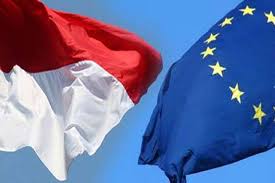 	Sumber: abcdefgKesimpulan (Font Garamond 12 cetak tebal)	Penguatan hasil penelitian, dan saran penelitian atau rekomendasi penulis (font Garamond 12, spasi 1,5).Ucapan Terima Kasih Jika ada (Font Garamond 12 cetak tebal)	Ditujukan pada semua orang atau pihak yang terlibat atau membantu penyelesaian dalam kegiatan penelitian (font Garamond 12, spasi 1,5).Daftar Rujukan (Font Garamond 12 cetak tebal)	Disarankan menggunakan reference tool – Mendeley. Mengacu pada APA Style. Hanya memuat rujukan yang dikutip dalam tulisan (font Garamond 12, spasi 1,5).	Penyusunan daftar rujukan dikelompokkan berdasarkan jenis rujukan, seperti buku, jurnal ilmiah, laporan penelitian, dan media massa baik bersifat daring maupun tidak. Rujukan berupa jurnal ilmiah/ laporan penelitian/ buku minimal 10.BukuKegley Jr., C. W., & Wittkopf, E. R. (1999). World Politics: Trend and Transformation (Seventh). United States of America: Macmillan Press, Ltd.Oatley, T. (2004). International Political Economy: Interest and Institutions in the Global Economy. United States of America: Pearson Education, Inc.JurnalKrasner, S. D. (1976). State Power and the Structure of International Trade. World Politics: A Quarterly Journal of International Relations, 28(3), 317–347. http://doi.org/10.2307/2009974Grindle, M. S. (2004). Good Enough Governance: Poverty Reduction and Reform in Developing Countries. Governance, 17(4), 525–548. http://doi.org/10.1111/j.0952-1895.2004.00256.xArtikel DaringMenkes RI. (2013). Peraturan Menteri Kesehatan RI Nomor 15 Tahun 2013 Tentang Tata Cara Penyediaan Fasilitas Khusus Menyusui Dan/ Atau Memerah Air Susu Ibu. Kementerian Kesehatan Republik Indonesia. Diakses 7 Juni 2017, pada http://www.kesjaor.kemkes.go.id/documents/01_Permenkes%20No.15%20thn%202013%20ttg%20Fasilitas%20Khusus%20Menyusui%20dan%20Memerah%20ASI.pdfMukhlisun. (2014). “ADF Minta Negara Asean Utamakan Pemberdayaan Disabilitas”. Berita 21 November 2014. Antara. Diakses 12 Agustus 2017 pada http://www.antarasumbar.com/berita/124540/adf-minta-negara-asean-utamakan-pemberdayaan-disabilitas.htmlUndang-Undang dan Peraturan PemerintahPeraturan BNPP Nomor 2 Tahun 2012 Tentang Rencana Aksi Pembangunan Infrastruktur Kawasan Perbatasan Tahun 2012, Tanggal : 6 Januari 2012Peraturan BNPP Nomor 1 Tahun 2013 Tentang Rencana Aksi Pengelolaan Batas Wilayah Negara dan Kawasan Perbatasan Tahun 2013, Tanggal 28 Januari 2013.LokasiJumlah Pengguna PonselJumlah Peminat Games (%)X1025Y1555Z2072